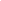  Overall Expectations Overall ExpectationsSpecific ExpectationsA1. Demonstrate scientific investigation skills (related to both inquiry and research) in the four areas of skills (initiating and planning, performing and recording, analysing and interpreting, and communicating) B3. Demonstrate an understanding of the structures and functions of biological molecules, and the biochemical reactions required to maintain normal cellular functionB2. Investigate the chemical structures, functions, and chemical properties of biological molecules involved in some common cellular processes and biochemical reactionsA1. Demonstrate scientific investigation skills (related to both inquiry and research) in the four areas of skills (initiating and planning, performing and recording, analysing and interpreting, and communicating) B3. Demonstrate an understanding of the structures and functions of biological molecules, and the biochemical reactions required to maintain normal cellular functionB2. Investigate the chemical structures, functions, and chemical properties of biological molecules involved in some common cellular processes and biochemical reactionsA1.1 Formulate relevant scientific questions about observed relationships, ideas, problems, or issues, make informed predictions, and/or formulate educated hypotheses to focus inquiries or research A1.2 Select appropriate instruments (e.g., sampling instruments, a microscope, a stethoscope, dissection instruments) and materials (e.g., dichotomous keys, computer simulations, plant cuttings), and identify appropriate methods, techniques, and procedures, for each inquiry A1.4 Apply knowledge and understanding of safe laboratory procedures when planning investigations by correctly interpreting Workplace Hazardous Materials Information System (WHMIS) symbols; by using appropriate techniques for handling and storing laboratory equipment and materials and disposing of laboratory and biological materials (e.g., preserved specimens); and by using appropriate personal protectionA1.12 Use appropriate numeric, symbolic, and graphic modes of representation, and appropriate units of measurements (e.g., SI units, imperial units) B3.1 Describe the structures and functions of important biochemical compounds, including carbohydrates, proteins, enzymes, and lipids B2.3 Construct and draw three-dimensional molecular models of important biochemical compounds, including carbohydrates, proteins, lipids, and nucleic acidsB2.4 Conduct biological tests to identify biochemical compounds found in various food samples, and compare the biochemical compounds found in each food to those found in others ConceptsConceptsConceptsTerminologyTerminologyTheoryMacromoleculeCarbohydrateProtein Lipid MineralsEnzymatic activity Enzyme The structure and function of the main macromoleculesThe functional groupsMaterial to prepareMaterial to prepareMaterial to prepareContextCopy of activity Copy of assessment gridActivityMaterial according to the types of evaluation offeredPushing furtherComputer for analysis and reportContextCopy of activity Copy of assessment gridActivityMaterial according to the types of evaluation offeredPushing furtherComputer for analysis and reportContextCopy of activity Copy of assessment gridActivityMaterial according to the types of evaluation offeredPushing furtherComputer for analysis and reportContextPresentation of assignment  Preparation of wheyContextPresentation of assignment  Preparation of wheyContextPresentation of assignment  Preparation of wheyActivity — Identification des macromolécules et des minérauxGroup the students  Divide the work tables according to the selected variables Have students complete the lab protocol. Note:  different products are mentioned for certain tests. Select the protocol to use.Activity — Identification des macromolécules et des minérauxGroup the students  Divide the work tables according to the selected variables Have students complete the lab protocol. Note:  different products are mentioned for certain tests. Select the protocol to use.Activity — Identification des macromolécules et des minérauxGroup the students  Divide the work tables according to the selected variables Have students complete the lab protocol. Note:  different products are mentioned for certain tests. Select the protocol to use.Pushing further Lead a discussion on the expression of different milk proteins in A2 milk. How might this milk be better tolerated by lactose intolerant individuals?  As identified in the lab, whey has real food value. Research and present products derived from whey. Discuss the environmental impacts of reusing cheese industry residues or waste.Pushing further Lead a discussion on the expression of different milk proteins in A2 milk. How might this milk be better tolerated by lactose intolerant individuals?  As identified in the lab, whey has real food value. Research and present products derived from whey. Discuss the environmental impacts of reusing cheese industry residues or waste.Pushing further Lead a discussion on the expression of different milk proteins in A2 milk. How might this milk be better tolerated by lactose intolerant individuals?  As identified in the lab, whey has real food value. Research and present products derived from whey. Discuss the environmental impacts of reusing cheese industry residues or waste.AssessmentSummative: lab work — lab report AssessmentSummative: lab work — lab report AssessmentSummative: lab work — lab report ResourcesProtocol example Material supplierInternet Le lait et sa coagulation [https://www.youlab.fr/blog/ressources-scientifiques-bibliographie/le-lait-et-sa-coagulation/]Protein tes [https://www2.gnb.ca/content/gnb/en/departments/10/agriculture/content/livestock/cattle/protein_test.html]Le lait un liquide biologique complexe [https://www.ac-strasbourg.fr/fileadmin/pedagogie/biotechnologies/Enseignement_technologique/Ressources_pedagogiques/Concours_general_STL/CGbio_ecrit_2015_docts.pdf]Étude de la fabrication du St-Nectaire [https://www.ac-strasbourg.fr/fileadmin/pedagogie/biotechnologies/Enseignement_technologique/Ressources_pedagogiques/Concours_general_STL/CGbio_admission_2015_docts.pdf]Whey powder, sweet [https://feedtables.com/content/whey-powder-sweet]ResourcesProtocol example Material supplierInternet Le lait et sa coagulation [https://www.youlab.fr/blog/ressources-scientifiques-bibliographie/le-lait-et-sa-coagulation/]Protein tes [https://www2.gnb.ca/content/gnb/en/departments/10/agriculture/content/livestock/cattle/protein_test.html]Le lait un liquide biologique complexe [https://www.ac-strasbourg.fr/fileadmin/pedagogie/biotechnologies/Enseignement_technologique/Ressources_pedagogiques/Concours_general_STL/CGbio_ecrit_2015_docts.pdf]Étude de la fabrication du St-Nectaire [https://www.ac-strasbourg.fr/fileadmin/pedagogie/biotechnologies/Enseignement_technologique/Ressources_pedagogiques/Concours_general_STL/CGbio_admission_2015_docts.pdf]Whey powder, sweet [https://feedtables.com/content/whey-powder-sweet]ResourcesProtocol example Material supplierInternet Le lait et sa coagulation [https://www.youlab.fr/blog/ressources-scientifiques-bibliographie/le-lait-et-sa-coagulation/]Protein tes [https://www2.gnb.ca/content/gnb/en/departments/10/agriculture/content/livestock/cattle/protein_test.html]Le lait un liquide biologique complexe [https://www.ac-strasbourg.fr/fileadmin/pedagogie/biotechnologies/Enseignement_technologique/Ressources_pedagogiques/Concours_general_STL/CGbio_ecrit_2015_docts.pdf]Étude de la fabrication du St-Nectaire [https://www.ac-strasbourg.fr/fileadmin/pedagogie/biotechnologies/Enseignement_technologique/Ressources_pedagogiques/Concours_general_STL/CGbio_admission_2015_docts.pdf]Whey powder, sweet [https://feedtables.com/content/whey-powder-sweet]